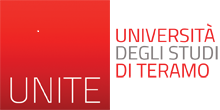 FACOLTÀ DI BIOSCIENZE E TECNOLOGIE AGRO-ALIMENTARI E AMBIENTALI 	SERVIZIO CONTABILITÀ E SUPPORTO ALLA RICERCAFACOLTÀ DI BIOSCIENZE E TECNOLOGIE AGRO-ALIMENTARI E AMBIENTALI 	SERVIZIO CONTABILITÀ E SUPPORTO ALLA RICERCAALLEGATO CSelezione per titoli e colloquio finalizzata al conferimento di una borsa di ricerca nell’ambito del progetto denominato “Determinazione di droghe da abuso in matrici biologiche mediante UHPLC-MS/MS” , bandita presso la Facoltà di Bioscienze e Tecnologie Agro-Alimentari e Ambientali con Decreto del Preside n. 374 del 20 novembre 2019.Ai sensi dell’art. 13 del Regolamento UE n. 2016/679 (di seguito “GDPR 2016/679”), recante disposizioni a tutela delle persone e di altri soggetti rispetto al trattamento dei dati personali, desideriamo informarLa che i dati personali da Lei forniti formeranno oggetto di trattamento nel rispetto della normativa sopra richiamata e degli obblighi di riservatezza cui è tenuta l’Università degli Studi di Teramo.1. Titolare del trattamentoIl Titolare del trattamento è l’Università degli Studi di Teramo, via Balzarini, 1, 64100 Teramo.2. Responsabile della protezione dei dati (RPD)Il Responsabile della Protezione dei Dati (RPD) è raggiungibile via E-mail all’indirizzo rpd@unite.it e mediante raccomandata A/R all’indirizzo: Università degli Studi di Teramo – Ufficio GDPR, Via Balzarini 1, 64100 – Teramo.3. Finalità e base giuridica del trattamentoTutti i dati di natura personale raccolti saranno trattati, anche in ordine agli adempimenti in materia di trasparenza e pubblicità, per l’espletamento delle attività istituzionali connesse alla gestione della procedure selettiva in epigrafe. 4. Modalità di trattamentoI dati personali sono trattati con strumenti automatizzati e manuali per il tempo strettamente necessario a conseguire gli scopi per cui sono stati raccolti indicati al punto precedente ed in modo da garantire l’integrità, la riservatezza e la sicurezza degli stessi ad opera del personale dell’Università di Teramo che agisce sulla base di specifiche istruzioni fornite in ordine a finalità e modalità del trattamento medesimo.5. Destinatari dei datiI dati personali potranno essere comunicati ad altri soggetti pubblici e privati unicamente in forza di disposizioni comunitarie, norme di legge o di regolamento, per il raggiungimento delle finalità sopra elencate al punto 3. In particolare tali dati potranno essere comunicati alle amministrazioni certificanti in sede di controllo delle dichiarazioni sostitutive rese ai sensi del DPR 445/2000 e s.m.i..6. Trasferimento dei dati personaliI suoi dati non saranno trasferiti né in Stati membri dell’Unione Europea né in Paesi terzi non appartenenti all’Unione Europea.7. Categorie particolari di dati personaliAi sensi dell’art. 9 del Regolamento UE n. 2016/679, Lei potrebbe conferire, all’Università di Teramo dati qualificabili come “categorie particolari di dati personali”. Tali categorie di dati potranno essere trattati dall’Università di Teramo solo previo Suo libero ed esplicito consenso, manifestato in forma scritta.8. Processo decisionale automatizzato e profilazioneL’Università di Teramo non adotta alcun processo decisionale automatizzato, compresa la profilazione, di cui all’articolo 22, paragrafi 1 e 4, del Regolamento UE n. 679/2016.9. Diritti dell’interessatoI soggetti cui si riferiscono i dati personali, nella loro qualità di Interessati, possono in qualunque momento esercitare:- il diritto di accesso ai dati;- il diritto di chiederne la rettifica, la cancellazione, o la limitazione del trattamento;- il diritto di opporsi al trattamento;- il diritto alla portabilità dei dati.L’interessato inoltre, ai sensi dell’art.7 comma 3 del Reg. UE 679/2016, ha il diritto di revocare il proprio consenso in qualsiasi momento, senza tuttavia pregiudicare la liceità del trattamento basata sul consenso prestato prima della revoca.10.  Esercizio dei diritti dell’interessatoPer l’esercizio dei diritti, di cui punto 9, relativi alla presente procedura l’interessato potrà rivolgersi al Responsabile della protezione dei dati presso l’Università degli Studi di Teramo contattabile all’indirizzo mail rpd@unite.it. oppure inviando una Raccomandata A/R all’indirizzo Università degli Studi di Teramo, - Ufficio GDPR - Via Balzarini, 1 64100 Teramo.11.  Diritto di ReclamoGli interessati che ritengono che il trattamento dei dati personali a loro riferiti avvenga in violazione di quanto previsto dal Regolamento hanno il diritto di proporre reclamo al Garante per la Protezione dei dati personali, come previsto dall'art. 77 del Regolamento stesso, o di adire le opportune sedi giudiziarie.INFORMATIVA AI SENSI DELL’ARTICOLO 13 DEL REGOLAMENTO UE N. 2016/679